Subaru återerövrar VärldsrekordRyska Subaru-ägare har satt ett nytt Guinness-rekord. På ett flygfält utanför Moskva samlades 1.251 Subaru-bilar för att formera Världens största bilbudskap.Det tidigare rekordet innehölls av GM i Korea, som för ett år sedan samlade 1.143 bilar för att forma Chevrolets "fluga". Innan dess innehade Subaru det något udda Världsrekordet genom att 2008 i England forma en hyllning till Colin McRae med hjälp av 1.086 bilar.– Vi lyckades med detta för att vi Subaru-ägare är stolta över vårt varumärke och älskar våra bilar, säger Mr. Ogura Shigeru, vd för Subaru Motor LLC.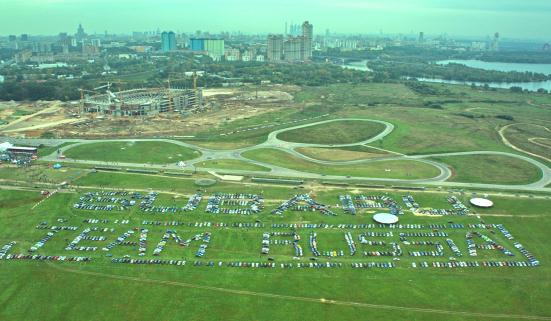 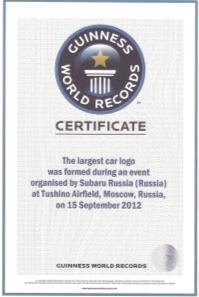 